Wichtig: Einzelzimmer im Camphotel sind sehr begrenzt u. daher vor allem den Lehrern vorbehalten. Die Einzelzimmer für Teilnehmer befinden sich in einem zu Fuß erreichbaren Hotel (700m)!! Die Zwei-Bett-Zimmer im Camphotel sind geräumig und mit Einzelbetten eingerichtet.

Die Vollverpflegung beinhaltet reichhaltige Frühstücks-, Mittags- und Abendbuffets sowie Kaffee/Kuchen am Vor- und Nachmittag und sämtliche alkoholfreien Getränke.Erklärung: Mir ist bewusst, dass es sich um eine private Veranstaltung handelt und ich auf eigene Gefahr teilnehme. Die Veranstalterin ist von jeglicher Haftung ausgeschlossen. Bei Absage nach dem 20. September müssen 50% des Beitrages berechnet werden.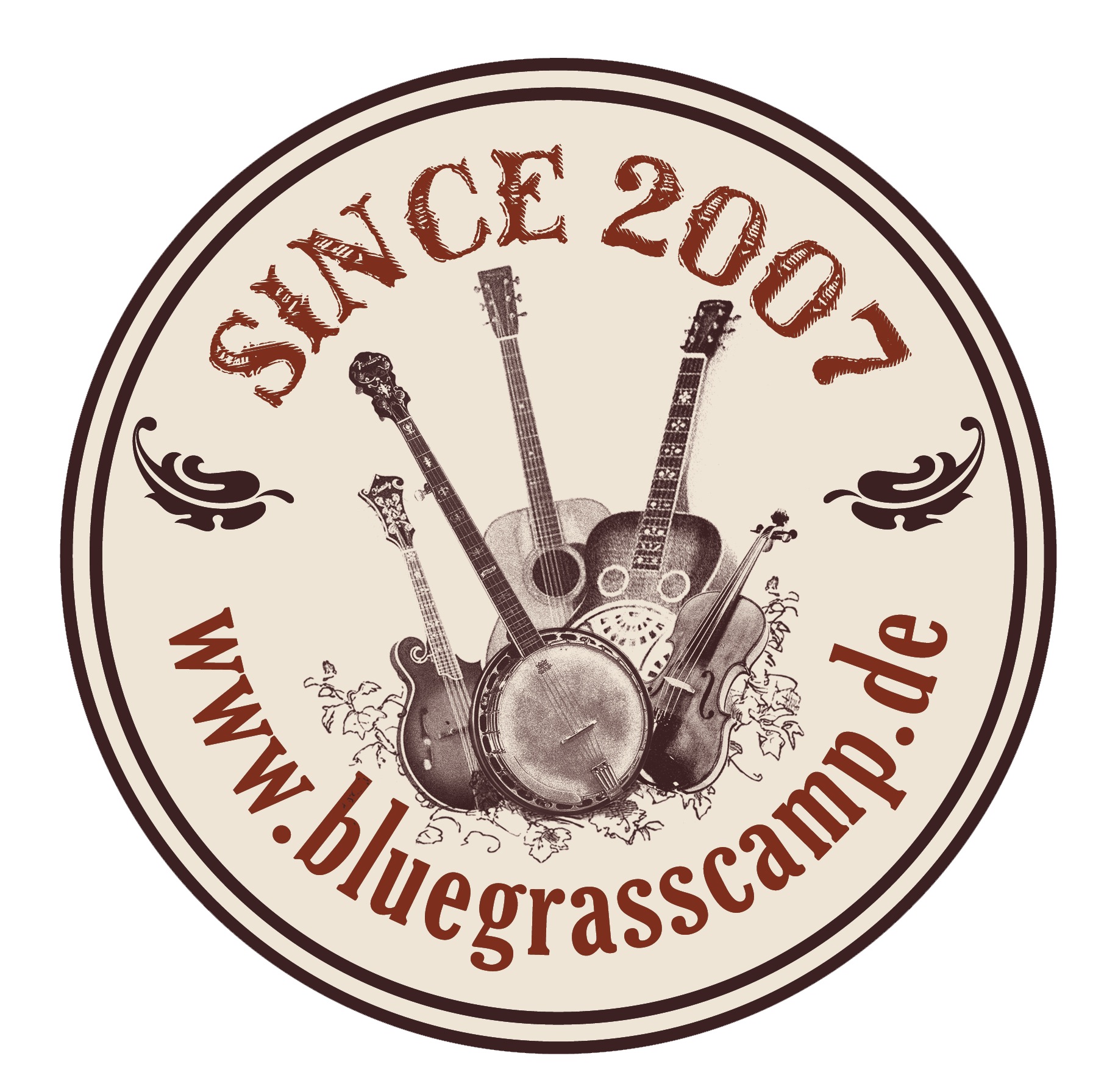 
Datum:  ______________________	          Unterschrift: _______________________Diesen Anmeldebogen bitte per Email an adiaha@bluegrasscamp.de schicken.
Den Gesamtbetrag bis spät. 20. September 2024 auf folgendes Konto überweisen:
Adiaha Bürkmiller, IBAN: DE69 7001 0080 0725 275807 - BIC: PBNKDEFF 
Verw.zweck: Name+ABC 2024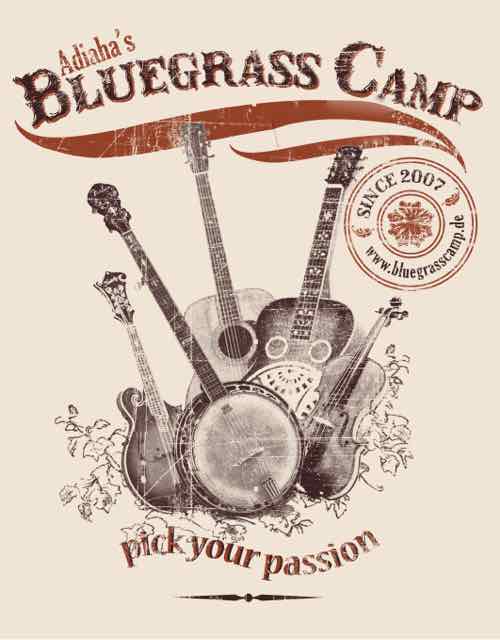 Anmeldung 2024Adiaha’s Bluegrass CampAktivhotel Aschau – Brückl 14 – 83229 Aschau/Chiemgau04. - 06. Oktober 2024Anmeldung 2024Adiaha’s Bluegrass CampAktivhotel Aschau – Brückl 14 – 83229 Aschau/Chiemgau04. - 06. Oktober 2024Name:

Adresse:Geburtsdatum:

_____________________Geburtsdatum:

_____________________Email:

Mobil:Vegetarier: __ja __neinVegetarier: __ja __neinEmail:

Mobil:Spiel-Level:       ___A (Anfänger-unter 1 Jahr Erfahrung)            ___B (1-2 Jahre)              ___C (2-3 Jahre)             ___D (4 + Jahre)************************************************************************************************************
Instrument/e (bei mehreren Instrumenten bitte Camp-Hauptinstrument zusätzlich einkreiseln):__ Banjo    __ Mandoline     __ Gitarre     __ Fiddle     __ Dobro   __ Kontrabass    __ Harmonygesang     ___Scratchband Spiel-Level:       ___A (Anfänger-unter 1 Jahr Erfahrung)            ___B (1-2 Jahre)              ___C (2-3 Jahre)             ___D (4 + Jahre)************************************************************************************************************
Instrument/e (bei mehreren Instrumenten bitte Camp-Hauptinstrument zusätzlich einkreiseln):__ Banjo    __ Mandoline     __ Gitarre     __ Fiddle     __ Dobro   __ Kontrabass    __ Harmonygesang     ___Scratchband Spiel-Level:       ___A (Anfänger-unter 1 Jahr Erfahrung)            ___B (1-2 Jahre)              ___C (2-3 Jahre)             ___D (4 + Jahre)************************************************************************************************************
Instrument/e (bei mehreren Instrumenten bitte Camp-Hauptinstrument zusätzlich einkreiseln):__ Banjo    __ Mandoline     __ Gitarre     __ Fiddle     __ Dobro   __ Kontrabass    __ Harmonygesang     ___Scratchband Spiel-Level:       ___A (Anfänger-unter 1 Jahr Erfahrung)            ___B (1-2 Jahre)              ___C (2-3 Jahre)             ___D (4 + Jahre)************************************************************************************************************
Instrument/e (bei mehreren Instrumenten bitte Camp-Hauptinstrument zusätzlich einkreiseln):__ Banjo    __ Mandoline     __ Gitarre     __ Fiddle     __ Dobro   __ Kontrabass    __ Harmonygesang     ___Scratchband ! ! ! ! ! ! !    Preise  verstehen  sich  ALL-INCLUSIVE   ! ! ! ! ! ! !! ! ! ! ! ! !    Preise  verstehen  sich  ALL-INCLUSIVE   ! ! ! ! ! ! !! ! ! ! ! ! !    Preise  verstehen  sich  ALL-INCLUSIVE   ! ! ! ! ! ! !! ! ! ! ! ! !    Preise  verstehen  sich  ALL-INCLUSIVE   ! ! ! ! ! ! !Workshops & Workouts, Band-Coaching, geführte Jam-Sessions, Intensiv-Training, KonzerteJe nach Aufenthaltslänge ergeben sich unten angeführte Preise.
Bitte Variante wählen und Gesamtbetrag eintragen!Workshops & Workouts, Band-Coaching, geführte Jam-Sessions, Intensiv-Training, KonzerteJe nach Aufenthaltslänge ergeben sich unten angeführte Preise.
Bitte Variante wählen und Gesamtbetrag eintragen!Workshops & Workouts, Band-Coaching, geführte Jam-Sessions, Intensiv-Training, KonzerteJe nach Aufenthaltslänge ergeben sich unten angeführte Preise.
Bitte Variante wählen und Gesamtbetrag eintragen!Workshops & Workouts, Band-Coaching, geführte Jam-Sessions, Intensiv-Training, KonzerteJe nach Aufenthaltslänge ergeben sich unten angeführte Preise.
Bitte Variante wählen und Gesamtbetrag eintragen!Kurse + Unterbringung (2-Bettzimmer im Camphotel), Vollverpflegung
(inkl. alkoholfreie Getränke) Freitag-Sonntag (3 Tage/2 Nächte)                                    (575,— €)Kurse + Unterbringung (2-Bettzimmer im Camphotel), Vollverpflegung
(inkl. alkoholfreie Getränke) Freitag-Sonntag (3 Tage/2 Nächte)                                    (575,— €)
__________ €
__________ €Zusatznacht bis Montag (2-Bettzimmer, Sonntag Abendessen,
Frühstück Montag)                                                                                            (zzgl. 80,— €)Zusatznacht bis Montag (2-Bettzimmer, Sonntag Abendessen,
Frühstück Montag)                                                                                            (zzgl. 80,— €)
__________ €
__________ €Kurse + Unterbringung (Einzelzimmer in nahegelegenem Hotel),
Vollverpflegung (inkl. alkoholfreie Getränke) Freitag-Sonntag (3 Tage/2 Nächte)        (690,— €)Kurse + Unterbringung (Einzelzimmer in nahegelegenem Hotel),
Vollverpflegung (inkl. alkoholfreie Getränke) Freitag-Sonntag (3 Tage/2 Nächte)        (690,— €)
__________ €
__________ €Zusatznacht bis Montag (Einzelzimmer, Sonntag Abendessen,
Frühstück Montag)                                                                                          (zzgl. 125,— €)Zusatznacht bis Montag (Einzelzimmer, Sonntag Abendessen,
Frühstück Montag)                                                                                          (zzgl. 125,— €)
__________ €
__________ €Kurse OHNE Unterbringung - MIT Vollverpflegung
(inkl. alkoholfreie Getränke) Freitag bis Sonntag                                                           (520,— €)Kurse OHNE Unterbringung - MIT Vollverpflegung
(inkl. alkoholfreie Getränke) Freitag bis Sonntag                                                           (520,— €)
__________ €
__________ €GesamtbetragGesamtbetrag
__________ €
__________ €